Namiķa iela 2B, Grobiņa, Dienvidkurzemes novads, LV-3430, reģistrācijas Nr. 40900038082,tālr. 63491140, e-pasts sports@dkn.lvNOLIKUMS“Auto orientēšanās sacensības Durbes apkaimē”Datums: 15.07.2022.1.Mērķi un uzdevumi1.1. Popularizēt Durbes, Dunalkas un Vecpils lauku teritoriju atpazīstamību, sacensību maršrutā iekļaujot skaistākās  un vēsturiski nozīmīgākās vietas.	1.2. Veicināt aktīvu dzīvesveidu un interesanti pavadīt laiku.1.3.  Noskaidrot labākos dalībniekus.	2.Vieta un laiks      2.1.Sacensības notiek  09.07.2021. 2.2. 17.30 – 18.00 Ierašanās un reģistrēšanās sacensībām. 2.3. 18.15  Dalībnieku sapulce, drošības instruktāža.2.4. 18.30  Sacensību starts.      2.5. 22.00  Atgriešanās finišā     2.6. 23.00  Apbalvošana     2.7.Sacensību norises vieta Durbes pilsēta, Durbes pagasts, Vecpils un Dunalkas lauku teritorijas.      2.8.Starts un finišs  pie Durbes pilskalna – automašīnu novietošana sacensību dalībniekiem Pilskalna ielā ar izbraukšanu uz Raiņa ielas pusi.3. Sacensību vadība3.1. Sacensības organizē Durbes  sports organizatore  Alise Ansone.3.2. Sacensību galvenais tiesnesis Kārlis Šveida.4. Dalībnieki      4.1. sacensībās piedalās jebkurš iedzīvotājs gan no novada, gan ārpus novadaPieteikumi, dalības maksaKomandu iepriekšējā pieteikšanās līdz 10.jūlijam sūtot pieteikumu ar dalībnieku vārdiem, uzvārdiem, vecumu uz e-pastu: durbe.kompass@inbox.lv   Sacensību dalībnieku skaits ir ierobežots (20 komandas).Spēļu/sacensību sistēma/kārtībaSacensībās piedalās komandas 1-5 dalībnieku sastāvā ( vai vairāk atkarībā no transportlīdzekļa sēdvietu skaita). Sacensībās drīkst piedalīties pilngadīgas personas, kam ir derīga autovadītāja apliecība.Pirms sacensībām jāuzrāda derīga autovadītāja apliecība un transportlīdzekļa tehniskā pase.Sacensību laikā sacensību dalībniekiem ir jāievēro visi ceļu satiksmes noteikumi. Par CSD noteikumu ievērošanu atbildīgi sacensību dalībnieki. Agresīva braukšana sacensību  laikā ir aizliegta. Par noteikumu neievērošanu tiks piemērota ekipāžas diskvalifikācija.Organizatori nenes atbildību par dalībnieku darbībām.				Dalībnieks, reģistrējoties sacensībām, pilnībā uzņemas faktisku un juridisku atbildībupar automašīnu, komandas dalībnieku uzvedību sacensību laikā, kā arī par bojājumiem, kas nodarīti organizatora vai trešo personu mantai vai veselībai.Dalībnieki sacensību laikā nedrīkst atrasties alkohola, narkotiku vai citu apreibinošovielu ietekmē. Sods – izslēgšana no sacensībām un nodoti Valsts ceļu policijas rīcībā.7.   Par sacensību noteikumu pārkāpumiem  komanda tiek diskvalificēta no sacensībām. Lēmumu    par diskvalifikāciju var pieņemt sacensību galvenais tiesnesis vienpersoniski.Sacensību raksturojumsSacensības notiek 1 etapā, pirms starta izsniegta leģenda.Sacensību distance aptuveni 70 km, max distances laiks 3 h.Sacensībās netiks vērtēts laiks – ierašanās pirms distances paredzētā laika.Par šajā nolikumā neatrunātiem jautājumiem lēmumus pieņem sacensību galvenais tiesnesis.   Papildus izmaiņas par sacensību norisi  tiek paziņotas dalībniekiem pirms sacensībām individuāli izsūtot informāciju vai sacensību dienā - sapulcē. Veiksmīgākai dalībai sacensībās komandai būs nepieciešams – GPS navigators, telefons ar interneta pieslēgumu vai cita piekļuve internetam, kabatas lukturītis, fotoaparāts (bildes būs iespēja iesūtīt caur e-pastu: durbe.kompass@inbox.lv   vai ar zibatmiņas (fleša) palīdzību, vai sūtot Wacapā galvenajam tiesnesim. Ja komandai nebūs iespēja ar šo divu veidu palīdzību pārlikt bildes sacensību tiesneša datorā, komanda zaudē visus iespējamos punktus par šīm bildēm.Komandas saņems papildus balvu par atraktivitāti, labāko komandas saukli, un citas pārsteiguma balvas.Sacensību norise.Pēc reģistrācijas  notiek dalībnieku sapulce un drošības instruktāža.Katrai komandai tiek piešķirta leģenda. Sacensību  laikā ir iespējami zvani organizatoriem.Visu uzdevumu izpilde nav obligāta. Par katru izpildīto uzdevumu tiks piešķirti punkti, par katru papilduzdevumu tiks piešķirti papildpunkti. Ir svarīga uzdevumu izpildes kvalitāte.Uzdevumu izpildes laikā visām fotogrāfijām un video ir jābūt saskatāmiem un saprotamiem. Katrā fotogrāfijā ir jābūt  vieniem un tam pašam – komandas dalībniekiem, viņu sejai un uzdevuma zīmei vai apzīmējumam.Sacensību laikā ekipāžai ir jārespektē pārējie dalībnieki, par tīšiem mēģinājumiem traucēt citām komandām, ekipāža tiek diskvalificēta.Katra persona, kura piedalās sacensībās, piekrīt visiem spēles noteikumiem, kā arī patstāvīgi ir atbildīgi par savu rīcību un jebkuru iespējamo risku spēles laikā.Par noteikumu pārkāpšanu kādā no spēles lokācijām un turpmākajām problēmām ar tiesībsargājošajām organizācijām, organizatori nav atbildīgi! Uzmanīgi klausieties instruktāžu pirms starta.										Dalībnieki apņemas ievērot Ceļu satiksmes noteikumus, vadītāju ētikas noteikumus un Latvijas Republikas likumus.									Uz finišu komandas ierodas norādītajā vietā līdz noteiktajam laikam, kurš tiks noteikts instruktāžas laikā.Komandas nedrīkst ierasties ātrāk par sacensību dienā noteikto laiku.			Ja komanda neierodas noteiktā laikā, tad par katrām kavētām 10 minūtēm komanda zaudē 5 punktus no kopā iegūtajiem punktiem sacensību laikā; ja kavē vairāk par stundu, tad komanda netiek ieskaitīta rezultātu tabulā.Finišā komandas pārstāvis pienāk pie sacensību tiesneša un iesniedz viņam savaskomandas numuru, finiša lapā tiek ienesta informācija par visu uzdevumu un papilduzdevumu izpildē gūtajiem punktiem.Rezultātu paziņošana tiek veikta pēc visu punktu uzskaites.Visus strīdīgos jautājumus, kuri rodas, uzskaitot punktus finišā, izskaidro galvenais tiesnesis. Visi jautājumi par punktu uzskaiti tiek pieņemti ne ilgāk kā 30 minūtes pēc rezultātu paziņošanas.Apbalvošana7.1. Apbalvošana notiek pl.23.00 Durbes pilskalnā7.2. Pirmās trīs vietas tiek apbalvotas ar kausiem un pārsteiguma balvām.7.3. Attapīgākās un atraktīvākās komandas apbalvošana – pārsteiguma balva.Organizatoriem ir tiesības izmantot mārketinga un reklāmas nolūkos sacensību laikā uzņemtās fotogrāfijas un video!Dienvidkurzemes novada Sporta pārvaldes vadītājs					A.Ādiņš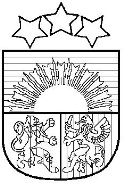 Dienvidkurzemes novada Sporta pārvalde